INSTITUTO INMACULADA CONCEPCION – VALDIVIA.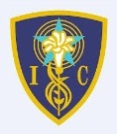 GUIA DE TRABAJO – DTPO DE RELIGIÓN  - 2020UNIDAD N°1:  NOMBRE: ………………………………… Tema: Semana Santa– Curso: 3º básico Profesora: Beatriz Puelma                                    Fecha: ________________Mail profesora: dreligionic@gmail.comIntroducción : Estimado apoderado, supervisar lectura para que el alumno, o la alumna pueda realizar las actividades en casa según lo explicado.ESTRATEGIA A REALIZAR: Identificar en cada texto la entrega de Amor de Jesús hacia Nosotros.Lee los siguiente textos:El Domingo de Ramos es el día en que los cristianos conmemoran la entrada de Jesús en Jerusalén y su aclamación como Hijo de Dios. El Domingo de Ramos es el acontecimiento que marca el fin de la Cuaresma y el inicio de la Semana Santa.Jueves Santo es una fiesta cristiana, anual y tradicional, que se celebra el jueves anterior al Domingo de Resurrección, dentro de la Semana Santa, y que abre el Triduo Pascual. En este día la Iglesia católica conmemora la institución de la Eucaristía en la Última Cena y el lavatorio de los pies realizado por Jesús.Distinguir los textos con su imagen pictórica.Señala a que imagen corresponde cada texto, A Ó B y luego coloréalas.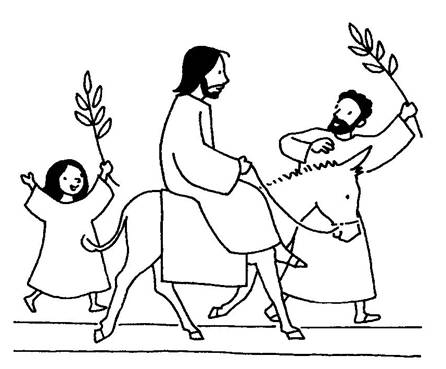 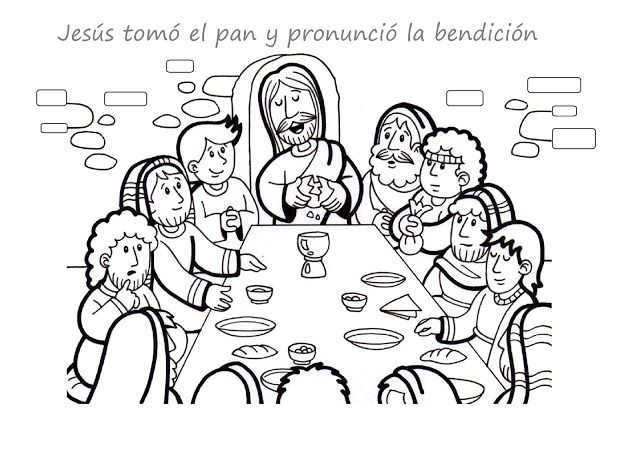 Descubrir el Amor de Dios en la entrega por nosotros.                Lee los siguientes  textos bíblicos que nos cuentan sobre la crucifixión de Jesús y luego represéntala en un dibujo y coloréala.“Entonces les soltó a Barrabás; y habiendo azotado a Jesús, le entregó para ser crucificado”. (Mateo 27:26)“Y cuando llegaron al lugar llamado de la Calavera, le crucificaron allí, y a los malhechores, uno a la derecha y otro a la izquierda”. (Lucas 23:33)Objetivos cognitivosCAPACIDAD: RelacionarObjetivos ValóricosVALOR: Respeto por las celebraciones de Semana SantaEvaluaciónAPA: Trabajo individual